Госавтоинспекция напоминает о возможности прекращения регистрации транспорта через ИнтернетГосавтоинспекция Молчановского района  напоминает - при помощи сервиса, функционирующего на базе Единого портала госуслуг, граждане могут прекратить регистрацию принадлежащих им транспортных средств в электронном виде.Данный сервис предназначен для тех, чьи транспортные средства перешли в собственность нового владельца, но не перерегистрированы на него в установленные сроки (десять суток).Для того чтобы воспользоваться данной услугой, необходимо зайти под своей учетной записью на сайт www.gosuslugi.ru в раздел «Регистрация транспортного средства», далее выбрать подраздел «Снятие ТС с учета при утилизации или вывозе за границы РФ», непосредственно в котором находится услуга «Прекращение регистрации транспортного средства прежним собственником по истечении 10 суток со дня заключения сделки купли-продажи, при отсутствии регистрации транспортного средства за новым собственником».При этом услуга будет оказана в электронном виде без посещения регистрационного подразделения Госавтоинспекции.Госавтоинспекция напоминает, что в связи с неблагоприятной эпидемиологической ситуацией, с 26 марта 2020 года подразделения экзаменации и регистрации автомототранспортных средств ГИБДД в Молчановском районе осуществляют предоставление государственных услуг исключительно гражданам, подавшим заявление через Единый портал государственных услуг (http://www/gosuslugi/ru).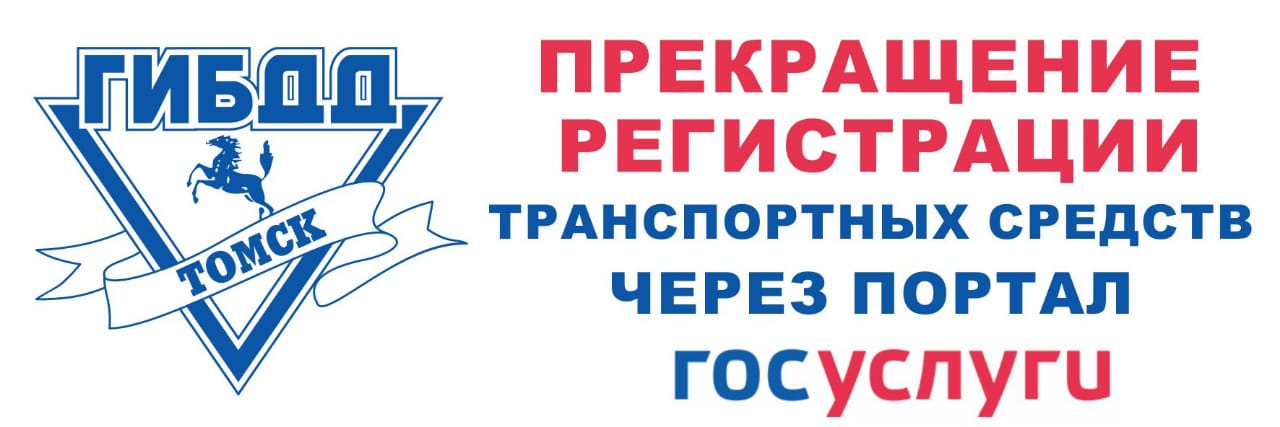 